Демоверсия промежуточной аттестации по математике в 5 классеЧасть А. При выполнении заданий в строке ответов обведите номер, который соответствует номеру выбранного вами ответа1.      Выполните действия: 3189-1189+1250       а) 2650        б) 3250       в) 1680       г) 3850 2.Решите уравнение: 96 – x = 39        а) 48            б) 57            в) 67          г) 1353.      Выполните действия: 56 · 24 : 14       а) 84            б) 75            в) 96          г) 454.      Выберите число, которое может быть остатком при делении числа 108 на 35.       а) 3              б)   4              в)  10          г)  30 5.  Упростите выражение    2,9у + 5,31у – у       а) 4,6у           б)7,21у          в)8,21у       г) 4,6у   6. Найдите площадь прямоугольника, ширина которого 6 м, а длина на 4 м больше.       а) 54              б)72                в)60           г) 24   7. Вычислите: 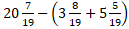                   б)            в)       г)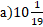 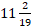 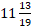 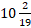    8.    Найдите значение выражения 1,8 – 1,8 : ( 7 – 4 )         а) 0              б) 1,2            в) 1,6        г) 0,6 Часть В. Выполните задания В1 – В4 и запишите краткий ответ.1.       В яблоневом саду собрали 5600 кг яблок. На долю антоновских яблок приходится 35% всего урожая. Сколько килограммов антоновских яблок собрали в саду?Ответ: ________________2.      Катер шел по течению 3,5 ч и против течения 1,5 ч. Какой путь прошел катер за это время, если его собственная скорость 35,4 км/ч, а скорость течения  2,2 км/ч?Ответ: ________________3.     Вычисли: 2,66 : 3,8 - 0,32· 0,15 + 1,045Ответ: ________________4.       Найдите значение выражения: 46 · 135 : 40 – 51.Ответ: ________________Часть С. Выполните задания С1 – С2 и запишите полное решение и ответ.1.      Найдите среднее арифметическое чисел: 6,5; 6,2; 5,3_________________________________________________________________________       _________________________________________________________________________Ответ: ________________2.      Решите задачу с помощью уравнения: «В вагоне метро ехало 68 пассажиров. На остановке из вагона вышло несколько пассажиров, после чего в вагоне осталось 39 человек. Сколько пассажиров вышло из вагона на остановке?»_________________________________________________________________________       _________________________________________________________________________Ответ: ________________